Daffodil International UniversityDepartment of Software Engineering (SWE)Office of the Chairman of Project/Thesis CommitteeJune 05, 2023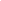 NOTICE: This is to notify that B.Sc students who have Assigned completed their Mid Defense for the course of Project/Thesis (SWE 431/SE-431/DS 431/RE 431/ CS 431) in Spring 2023 are asked to attend the workshop on Technical Writing at 07.15 pm on 07/06/2023 (Wednesday). Workshop Details:Dr. Md. Fazla Elahe, Khalid Been Badruzzaman Biplob (Member).Md Rajib Mia (Member Secretary).Project/Thesis Committee.Department of Software Engineering.**NB: Everyone's participation is mandatory. Those who do not participate in the workshop cannot attend Final defense.**NB:For further queries contact with this number: 01673290848,01796679434 Thesis, Project or Internee Technical Writing WorkshopMeet link: https://usask-ca.zoom.us/j/94437891260?pwd=MmRpaXJNY25EdHZVOStTVkx1TkdkZz09Date: 07/06/2023 (Wednesday).Time: 07.15 pm. Keynote Speaker:                         Dr. Md. Fazla Elahe          Assistant Professor & Associate Head                                     Dept. of Software Engineering